PROGRAMMErster Tag: (Montag 20. Mai)- AnconaBis 13 Uhr Ankunft der Teilnehmer in Ancona. Unterbringung im 4 Sterne Hotel.14 Uhr – Begrüßungsdrink.Nach einer kurzen Vorstellung des Programms durch den Präsidenten des Clubs Giancarlo Moroni , beginnt um 15,30 Uhr zu Fuß die Besichtigung der Stadt Ancona,  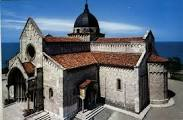 Altstadt,  römisches Amphitheater, Kathedrale S.Ciriaco (Jahr 1000), archeologisches Museum, romanische Kirche S.Maria della Piazza, Plebiscito Platz, Kirche S.Domenico mit Gemälden von Tizian und Guercino,  Calamo Brunnen usw.Danach Rückkehr ins Hotel. 18,00 Bus nach Portonovo . Musikkonzert in der romanischen Kirche Santa Maria in Portonovo. Um 20,30 Abendessen im typisch Restaurant vor dem StrandRückkehr ins Hotel und Übernachtung.Zweiter Tag: (Dienstag 21.Mai)  Das Gebiet von Ascoli PicenoNach dem Frühstück im Roof Garden des Hotels, um 8,30 Uhr Abfahrt mit dem Bus Richtung Ascoli Piceno, eine antike und wunderschöne mittelalterliche Stadt.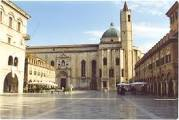 Zu Fuß Besuch des antiken Stadtzentrums, unter der  Führung des Architekten Valerio Borzacchini:Die berühmte  „Piazza del Popolo“ (einer der schönsten Plätze Italiens), das antike Kaffehaus Meletti, Arringa Platz, Dom, Theater Ventidio Basso, die römische Brücke und ihr Inneres usw.Mittagessen im typischen Restaurant „Villa Picena“, wo lokale Spezialitäten mit den traditionellen Oliven „all‘ascolana“ verkostet werden können.Am Nachmittag Besuch des mittelalterlichen Städtchens Offida, berühmt für seine Tradition in der Produktion von Spitze und erlesenen Weinen.Rückfahrt nach Ancona. Freier Abend. ÜbernachtungDritter Tag: (Mittwoch 22.Mai) – Marken und NaturFrühstück im Hotel.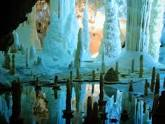 Um 8,30 Uhr Abfahrt nach Fabriano, Stadt der Kunst und Geschichte. Besuchen Sie die Altstadt und das Museum für Papier und Wasserzeichen. Mittagessen im typischen Restaurant "Die alte Mühle".Am Nachmittag Transfer nach  Genga, Schlucht „della Rossa“ und Besuch der wunderbaren unterirdischen Grotten von Frasassi. Die Frasassi Grotten sind karstigen Ursprungs und befinden sich im Gemeindegebiet von Genga. Der Komplex besteht aus einer Serie von Grotten, die erste davon, die „Abisso Ancona“,  ist  vom aktuellen Eingang aus zu besichtigen: sie dehnt sich über 180x120m aus und ist 200 Meter hoch; sie ist so weiträumig (mehr als 2 Milionen Kubikmeter), dass in ihrem Inneren der Mailänder Dom ohne Probleme Platz hätte.Rückkehr ins Hotel.  Übernachtung.Vierter Tag: (Donnerstag 23.Mai)  - Das Gebiet von FERMO UND MACERATAFrühstück im Hotel. 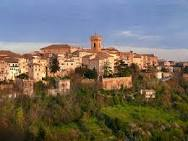 Um 08.30 Abfahrt nach Fermo, Römischen und mittelalterlichen Stadt. Besuchen Sie die römischen Zisternen, Kathedrale, Aquila Theatre.  Freier snack. Mit dem Bus bewegen die schönsten Abteien von Val di Chienti . Zurück im Hotel am frühen Nachmittag. Um 20,00 Uhr Rotary-Abend:Abendessen im Restaurant „Fortino Napoleonico“ in Portonovo, der Governeur des Distrikts wird anwesend sein. Austausch der Wimpel und Vorstellung  der Tour-Teilnehmer.Rückkehr ins Hotel. Übernachtung.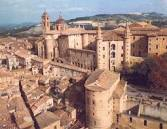 Fünfter Tag: (Freitag 24 mai)                                                                   - Das Gebiet  von  URBINO - Frühstück im Hotel.Um 8,30 Uhr Abfahrt nach Urbino, eines der wichtigsten Zentren der italienischen Renaissance, von der sie bis heute ihr archetektonisches Erbe bewahrt; seit 1998 ist das Stadtzentrum Weltkulturerbe der UNESCO.Besuch des herzöglichen Palastes, der Pinakothek mit zahlreichen Werken von Raffael, sein Geburtshaus im historischen Stadtkern.Mittagessen mit  lokalen Spezialitäten. Am Nachmittag Rückkehr nach Ancona. Stoppen Sie im prestigeträchtigen Umani Ronchi Cellars, der zur Familie Bernetti gehört. Dr. Massimo Bernetti ist Gründungsmitglied unseres Club.Besuchen Sie die Weingüter und probieren Sie die erlesenen Weine.Rückkehr ins Hotel. Freier Abend.Übernachtung.Sechster Tag: (Samstag 25 Mai) – Schiffahrt und PanoramaÜbernachtung im Hotel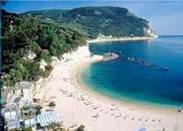 Um 9,00 Uhr Einschiffung am Hafen in Ancona  für einen Ausflug entlang der Küste.  Während der Schifffahrt kann die Riviera des Conero mit seinen Dörfern Sirolo, Numana und die Bucht von Portonovo bewundert werden.Die wunderschöne romanische Kirche S.Maria von Portonovo, auf einem steilen Felsen hoch über dem Meer gelegen, wird das letzte Bild des Ausfluges sein.Apertif an Bord. Rückkehr um 13,00 Uhr. Cocktail im Hotel.Bei schlechtem Wetter Besuch der  Marianer Wallfhartskirche von Loreto.Abschiedsgruss